Печатное издание органа местного самоуправленияКаратузский сельсовет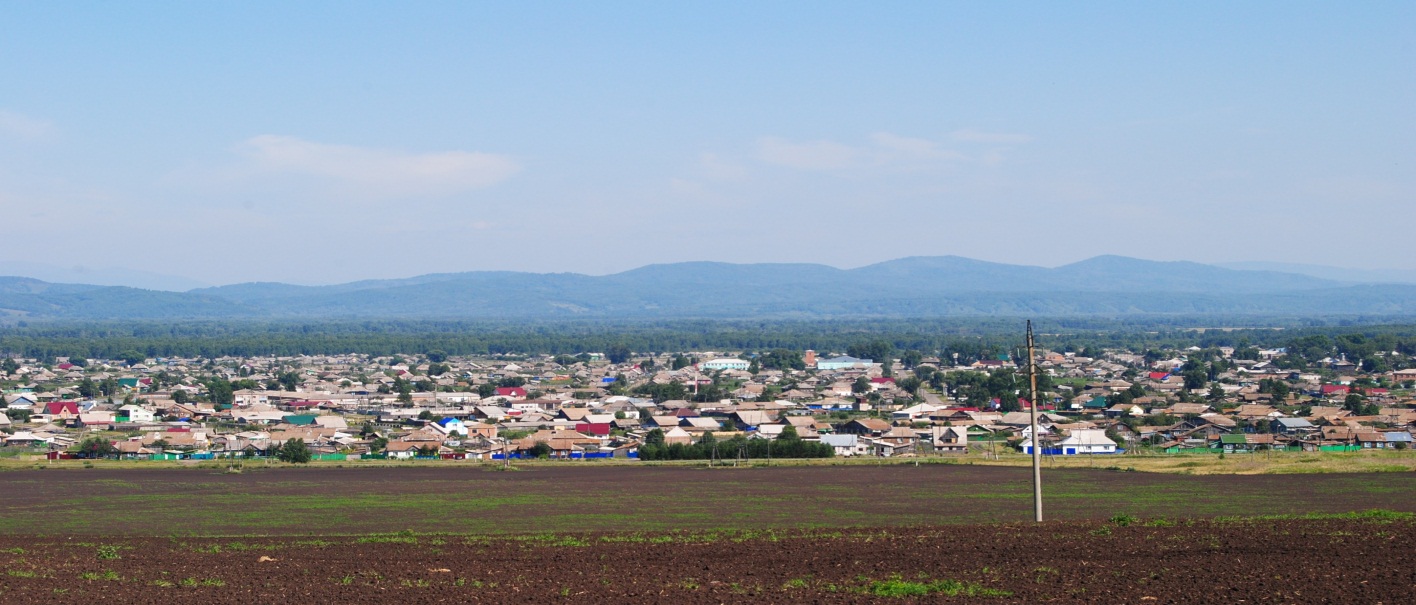 № 6 (113) от 16 мая 2016 г.	с. КаратузскоеАДМИНИСТРАЦИЯ  КАРАТУЗСКОГО СЕЛЬСОВЕТАПОСТАНОВЛЕНИЕ с. Каратузское                                   11.05.2016								             №  236  -ПОб утверждении муниципальной программы в области энергосбережения и повышения энергетической эффективности на 2016-2018гг в Каратузском сельсоветеВ соответствии с Федеральным законом от 23.11.2009  № 261-ФЗ «Об энергосбережении и о повышении энергетической эффективности и о внесении изменений в отдельные законодательные акты Российской Федерации», на основании ст. 14 Федерального закона от 06.10.2003г. № 131-ФЗ «Об общих принципах организации местного самоуправления в Российской Федерации», руководствуясь Уставом Каратузского сельсоветаПОСТАНОВЛЯЮ:Утвердить муниципальную программу в области энергосбережения и повышения энергетической эффективности на 2016-2018гг в  Каратузском сельсовете согласно приложению. Установить, что в ходе реализации данной муниципальной программы ежегодной корректировке подлежат мероприятия и объемы их финансирования с учетом возможностей средств бюджета поселения.Контроль за выполнением постановления оставляю за собой.Настоящее постановление вступает в силу со дня подписания и подлежит опубликованию в газете «Каратузский вестник».Глава Каратузского сельсовета                                                            А.А. СаарПриложение к Постановлению главы администрации Каратузского сельсовета № 236 -П от 11.05.2016 гПРОГРАММАв области энергосбережения и повышения энергетической эффективности на 2016-2018гг в Каратузском сельсоветеПАСПОРТ ПРОГРАММЫ16.05.2016: Администрация Каратузского сельсовета уведомляет граждан о возможном предоставлении земельного участка, с кадастровым номером 24:19:1901001:648 из земель населенных пунктов, разрешенное использование – индивидуальное жилищное строительство, общей площадью 706  кв. м., расположенного по адресу: Россия, Красноярский край, Каратузский район, с. Каратузское, ул. Шишкина, 21, в аренду на  20  (двадцать) лет. Заявки принимаются в течение 30 дней со дня опубликования данного объявления по адресу: Россия, Красноярский край, Каратузский район, с. Каратузское, ул. Ленина, 30, тел. 8 3913721607. Выпуск номера подготовила администрация Каратузского сельсовета.Адрес: село Каратузское улица Ленина 30.Наименование программыПрограмма в области энергосбережения и повышения эффективности на 201062018гг в Каратузском сельсоветеОснования для разработки программыФедеральный Закон от 23.11.2009 года № 261-ФЗ «Об энергосбережении и о повышении энергетической эффективности и о внесении изменений в другие законодательные акты РФ»Разработчик программыАдминистрация Каратузского сельсоветаИсполнитель мероприятий программыАдминистрация Каратузского сельсоветаОсновные мероприятиявнедрить энергосберегающее осветительное оборудование;замена энергосберегающей компьютерной техники;внедрить систему автоматического управления освещения; оснастить приборами учета энергетических ресурсов;провести капитальный ремонт электрических, тепловых сетей;утеплить или заменить оконные рамы в подведомственных учреждениях;заменить устаревшие электрические счетчики;утеплить здание: произвести ремонт фундамента;заменить двери в подведомственных учреждениях.Цели и задачи программыповышение эффективности использования топливно- энергетических ресурсов;повышение эффективности систем освещения;сокращение расходов бюджета на энергообеспечение организаций бюджетной сферы;снижение объемов потребляемых энергетических ресурсовЦелевые индикаторыснижение объемов потребляемой эл. энергииснижение потребляемой тепловой энергииснижение потребления холодной водыСроки реализации программы2016-2018ггОбъемы и источники финансированияСредства бюджета в том числе по годам: 201т.р.- 2016 г 201т.р- 2017 г467т.р.– 2018 г Ожидаемые конечные результаты реализации программыснижение расхода эл. энергии на 6 %снижение потребления тепловой энергии на 4,5%снижение потребления холодной воды на 2%Контроль за исполнением программыГлава Каратузского сельсовета А.А. Саар